У  К  Р А  Ї  Н  А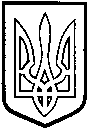 ТОМАШПІЛЬСЬКА РАЙОННА РАДАВІННИЦЬКОЇ  О Б Л А С Т ІРОЗПОРЯДЖЕННЯвід 04 квітня 2019 року №15Про скликання позачергової тридцять п’ятої сесії районної ради сьомого скликанняВідповідно до частини 5 статті 46, пункту 1 частини 6 статті 55 Закону України «Про місцеве самоврядування в Україні», статті 16 Регламенту районної ради 7 скликання:1. Скликати позачергову тридцять п’яту сесію районної ради 7 скликання 09 квітня 2019 року о 1000 годині в залі засідань районної ради.2. На розгляд сесії внести такі питання:- Про передачу на баланс приміщень. - Інші.3. На сесію запросити начальників окремих управлінь і відділів районної державної адміністрації, керівників підприємств, установ і організацій району (згідно списку), представників політичних партій і громадських організацій району, засобів масової інформації.4. Виконавчому апарату районної ради оголошення про скликання позачергової 35 сесії районної ради 7 скликання розмістити на офіційному сайті районної ради.Голова районної ради						Д.КоритчукВиконавець: Шевчук Н.М.